	Genève, le 2 novembre 2012Madame, Monsieur,J'ai l'honneur de vous inviter à la prochaine réunion de la Collaboration sur les normes de communication pour les systèmes ITS (systèmes de transport intelligents), qui aura lieu, à l'aimable invitation de l'Alliance of Automobile Manufacturers (AAM), le lundi 17 décembre 2012 à Washington, D.C. (Etats-Unis d'Amérique). La réunion de la Collaboration aura lieu au même endroit que la huitième réunion du Groupe spécialisé de l'UIT-T sur l'inattention des conducteurs (18 et 19 décembre 2012).La Collaboration a pour objet de constituer un forum mondialement reconnu en vue de la création d'un ensemble de normes de communication pour les systèmes ITS qui soit harmonisé à l'échelle mondiale et accepté internationalement. Ces normes devront être d'excellente qualité et leur élaboration devra se faire dans les meilleurs délais, de manière que des produits et services liés aux systèmes ITS et totalement interopérables puissent être rapidement mis sur le marché mondial.La participation est ouverte:–	aux représentants des Etats Membres, des Membres de Secteur et des Associés de l'UIT, aux représentants des établissements universitaires participant aux travaux de l'UIT, ainsi qu'à toute personne issue d'un pays Membre de l'UIT qui souhaite contribuer aux travaux;–	à toutes les personnes, membres d'organisations nationales, régionales ou internationales de normalisation, qui souhaitent contribuer aux travaux.Les organisations nationales, régionales ou internationales de normalisation sont notamment encouragées à participer et à devenir membres du Comité de gestion de la Collaboration.Le mandat de la Collaboration ainsi que les résultats de la dernière réunion sont disponibles à l'adresse: http://itu.int/en/ITU-T/extcoop/cits/.La réunion de la Collaboration s'ouvrira à 9 heures le 17 décembre 2012. Il ne sera pas perçu de droit d'inscription pour la participation à la réunion.La réunion se déroulera en anglais seulement.Inscription: Afin de permettre au TSB de prendre les dispositions nécessaires concernant l'organisation de la réunion, je vous saurais gré de bien vouloir vous inscrire à la réunion de la Collaboration sur les normes de communication pour les systèmes ITS au moyen du formulaire en ligne disponible à l'adresse: http://www.itu.int/reg/tmisc/3000477.Participation à distance: Il sera possible de participer à distance à la réunion de la Collaboration sur les normes de communication pour les systèmes ITS. Les délégués à distance peuvent suivre les débats, consulter les documents et présentations et dialoguer avec l'hôte à distance. Pour ce faire, les participants sont invités à s'inscrire par avance à l'adresse: http://www.itu.int/reg/tmisc/3000477. Des instructions seront communiquées aux participants inscrits.Documents de réunion: Les participants qui souhaitent soumettre un document pour examen à la réunion doivent, en employant le modèle disponible à l'adresse: http://itu.int/en/ITU-T/extcoop/cits/, envoyer ce document à l'adresse tsbcits@itu.int, avant le 10 décembre 2012. Informations d'ordre pratique: A toutes fins utiles, vous trouverez à l'Annexe 1 des informations d'ordre pratique concernant l'accès au lieu de la réunion.Visa: Nous tenons à vous rappeler que, pour les ressortissants de certains pays, l'entrée et le séjour, quelle qu'en soit la durée, sur le territoire des Etats-Unis d'Amérique, sont soumis à l'obtention d'un visa. Ce visa doit être demandé et obtenu auprès de la représentation des Etats-Unis d'Amérique (ambassade ou consulat) dans votre pays ou, à défaut, dans le pays le plus proche de votre pays de départ. Nous vous rappelons que la délivrance du visa peut prendre un certain temps et vous recommandons d'effectuer votre demande le plus tôt possible. Veuillez agréer, Madame, Monsieur, l'assurance de ma considération distinguée.Malcolm Johnson
Directeur du Bureau de la
normalisation des télécommunicationsAnnexe: 1ANNEX 1
(to TSB Circular 319)Practical InformationVenue

Alliance of Automobile Manufacturers
Franklin Towers Office Building
1401 Eye Street, N.W., Suite 900
Washington, DC 20005Map: http://goo.gl/maps/LXreRHotels near the AllianceCrowne Plaza Hamilton
1001K Street NW and 14th Street
Washington, DC 20005
http://www.crowneplaza.com
189 $/night

Donovan House Kimpton
1155 14th St NW
Washington, DC 20005
www.donovanhousehotel.com
197 $/night

Comfort Inn Downtown Convention Center
1201 13th Street NW
Washington, DC 20005
www.dcdowntownhotel.com 160 $/night

Residence Inn Washington Dc Vermont Avenue1199 Vermont Avenue NW
Washington, DC 20005http://www.marriott.com/hotels199 $/night
Washington Plaza Hotel10 Thomas Circle NW
Washington, DC 20005www.washingtonplazahotel.com
169 $/nightDirections from Washington Dulles International AirportPublic transport:	1) Take Bus 5A towards L'Enfant Plaza Station
			2) Get off at N Moore St & Rosslyn Station
			3) Walk to Rosslyn Metro Station
			4) Take Metrorail Blue Line towards Largo Town Ctr or Metrorail Orange Line 			towards New Carrollton
			5) Get off at McPherson Sq Metro StationAlso see: 		http://www.wmata.com/ By car: 			See http://goo.gl/maps/SkMx2 Directions from Ronald Reagan National AirportPublic transport: 	1) Walk to National Airport Metro Station			2) Take Metrorail Blue Line towards Largo Town Ctr			3) Get off at McPherson Sq Metro StationAlso see: 		http://www.wmata.com/ By car: 			See http://goo.gl/maps/qsMLo5.	Host contact Person Name: 				Mrs. Sharon Roth
Telephone: 			+1-202-326-5544
E-Mail: 			sroth@autoalliance.org______________Bureau de la normalisation
des télécommunications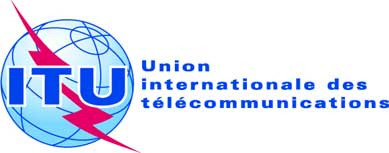 Réf.:Tél.:
Télécopie:Courriel:Circulaire TSB 319+41 22 730 6828
+41 22 730 5853tsbcits@itu.int-	Aux Administrations des Etats Membres de l'Union;-	Aux Membres du Secteur UIT-T;-	Aux Associés de l'UIT-T;-	Aux établissements universitaires participant aux travaux de l'UIT-T;Copie:-	Aux Présidents et Vice-Présidents des Commissions d'études de l'UIT-T;-	Aux Présidents et Vice-Présidents des GT 5A et 5D de l'UIT-R;-	Au Directeur du Bureau des radiocommunications de l'UIT;-	Aux entités suivantes: ISO TC 204, ISO TC 22, ARIB, ATIS, CCSA, ETSI, IEEE, ISACC, SAE, TIA, TTA, TTC et CEE-ONUObjet:Réunion de la Collaboration sur les normes de communication pour les systèmes ITSWashington, D.C. (Etats-Unis d'Amérique), le 17 décembre 2012